Week beginning 18th May 2020Hello everyone!Thank you for all your hard work especially the fantastic spider pictures and name writing!                                      This week we are learning about caterpillars!Literacy:The story of the week is ‘The Very Hungry Caterpillar’ watch the story on YouTube and draw a picture of a caterpillar eating the different fruits.  Have a go in writing some of the names of the fruits in the story using your letter sounds.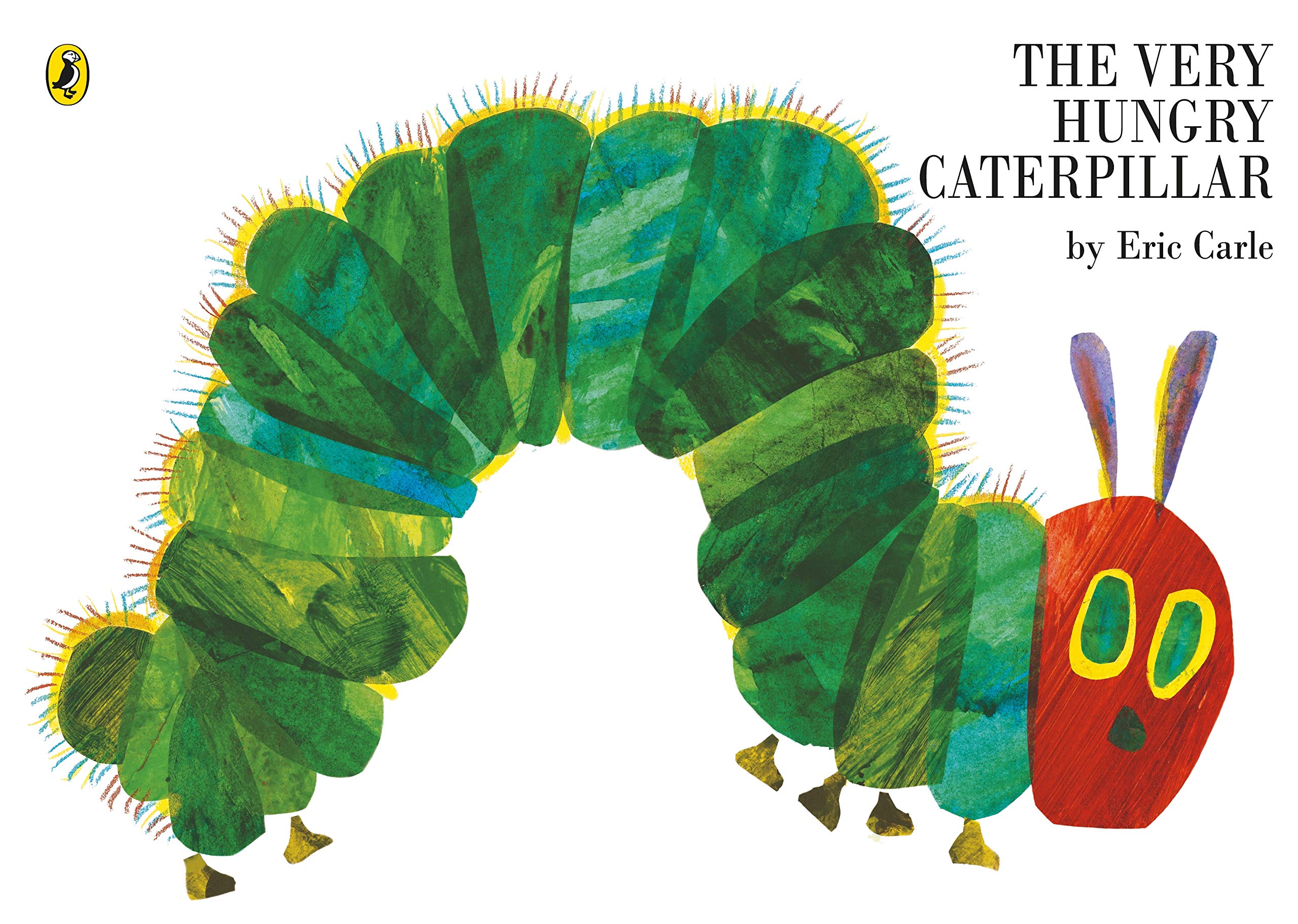                   https://youtu.be/75NQK-Sm1YY caterpillarWrite over the green caterpillar name and remember to hold the pencil correctly!Maths:Can you use the circles and triangles to make a caterpillar’s body? Remember to draw the tiny legs!Count how many circles the caterpillar has and write the correct number next to it.Write the missing numbers on the caterpillar bodies!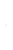 UTW:Find some fun facts and draw about the life cycle of a butterfly 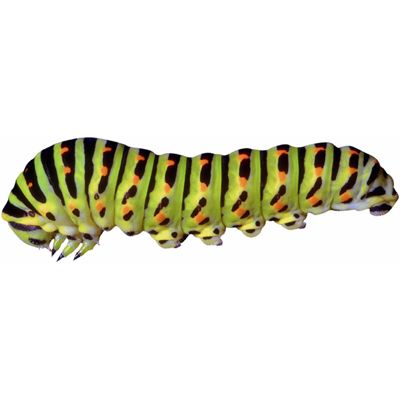 What pattern do you notice on the caterpillar?Can you describe the different colours and patterns on the butterfly? 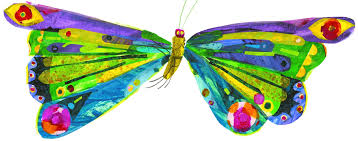 Click here for some caterpillar and butterfly videos!https://youtu.be/O1S8WzwLPlM https://youtu.be/QYbMScXPEV0 EAD:Try out these caterpillar and butterfly arts and crafts activities!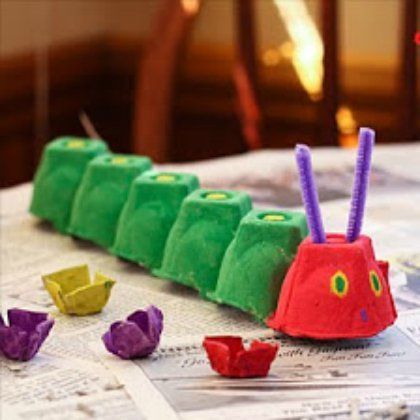 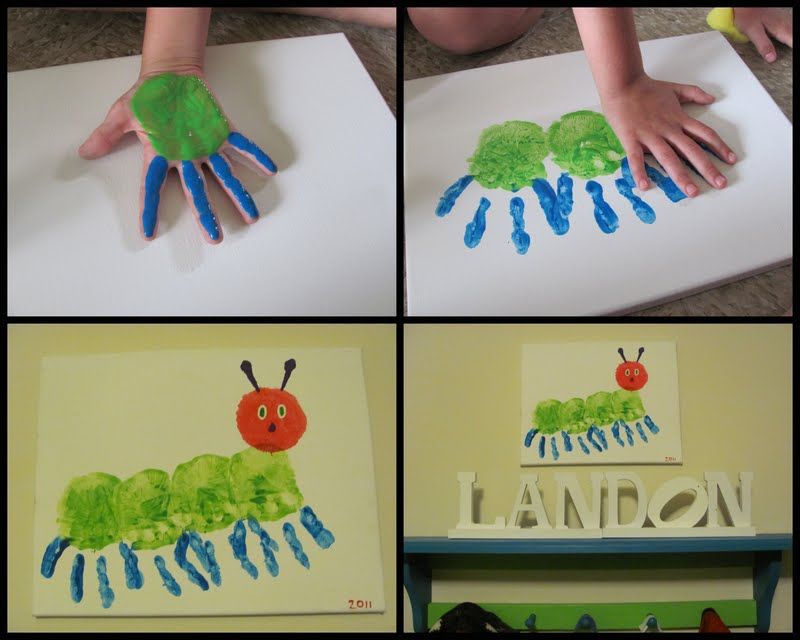 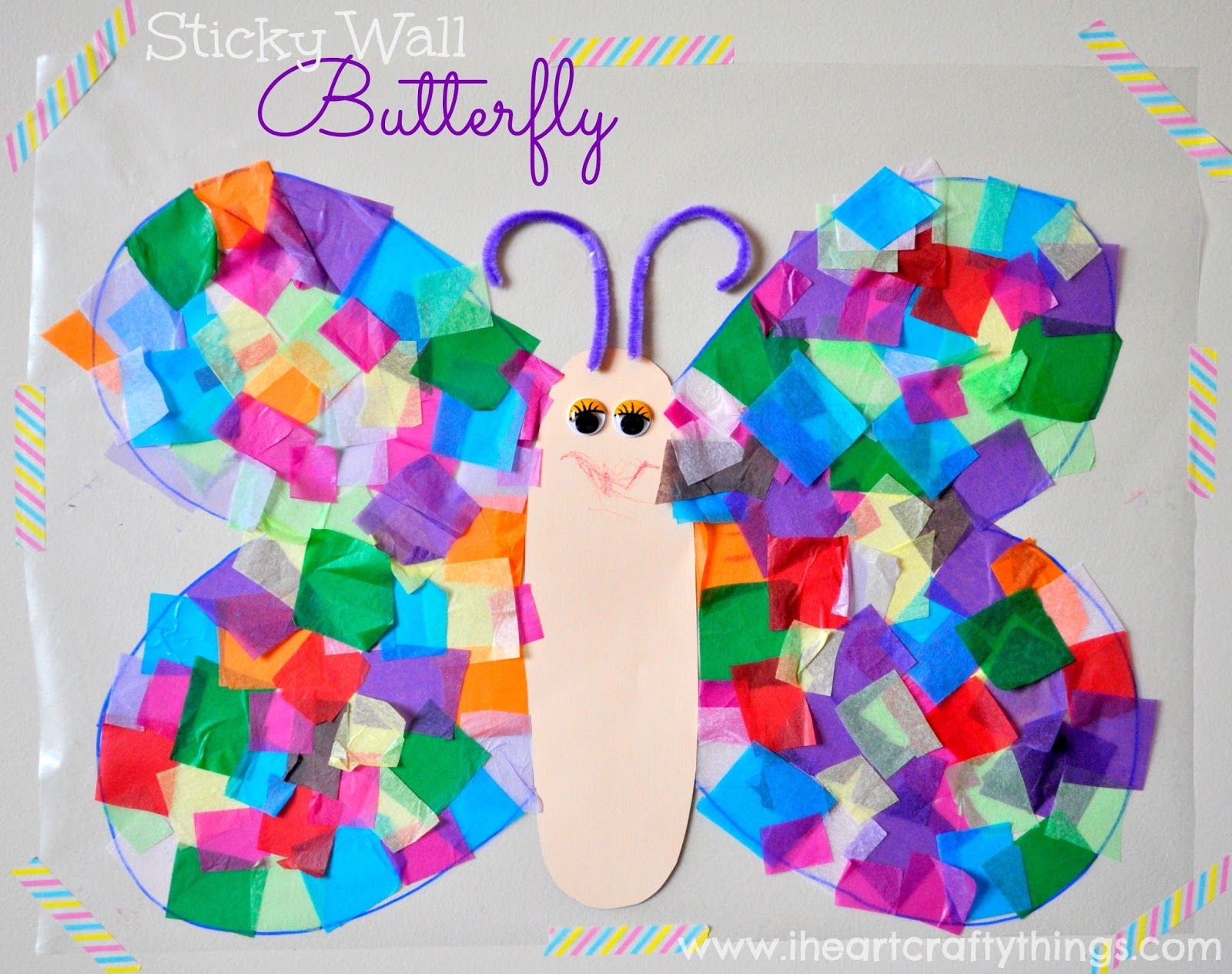 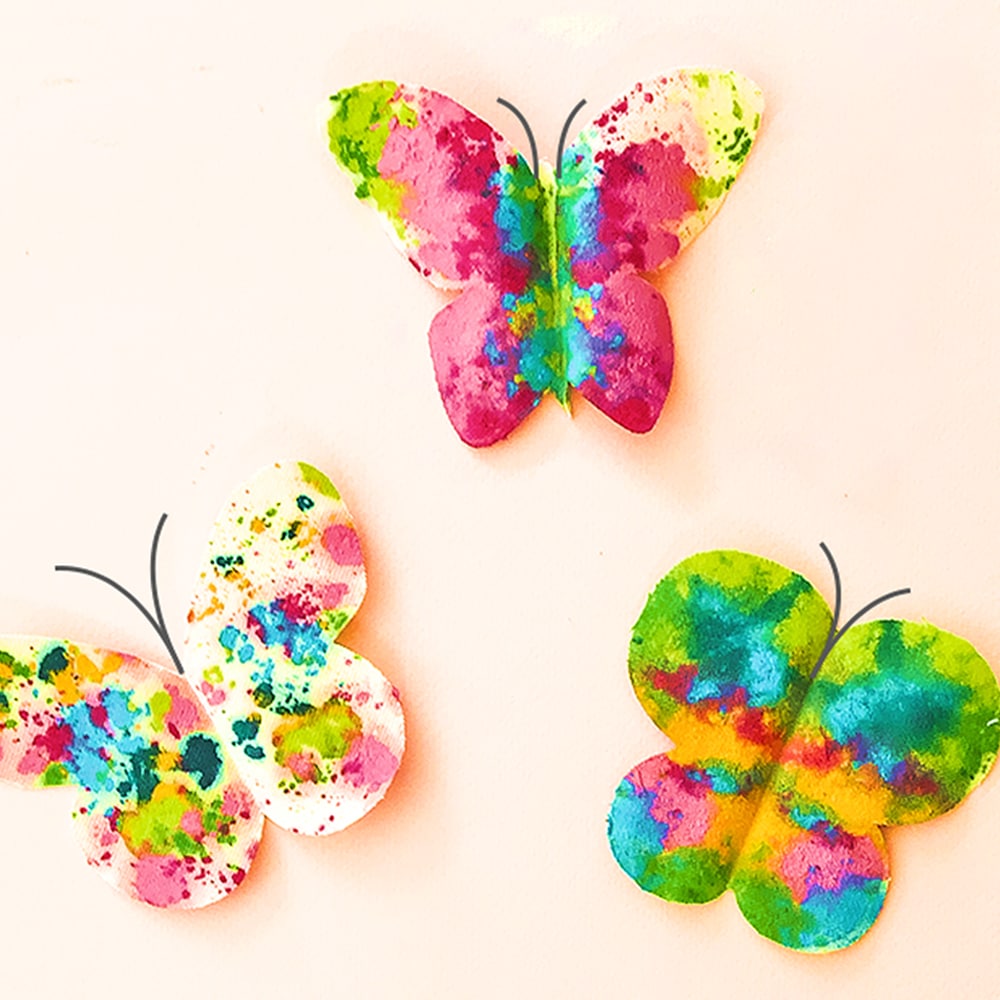 Get ready to flutter like a butterfly with your family!https://youtu.be/5gs8_VUSnMQ https://youtu.be/l1B49em1vPU Try out these science experiments!https://www.twinkl.co.uk/resource/t-t-27455-eyfs-butterfly-life-cycle-science-experiments-pack Some twinkl links for you to downloadhttps://www.twinkl.co.uk/resource/t-t-27061-i-spy-with-my-little-eye-activity-to-support-teaching-on-the-very-hungry-caterpillarhttps://www.twinkl.co.uk/resource/t-n-568-the-very-hungry-caterpillar-maths-booklethttps://www.twinkl.co.uk/resource/t-t-7411-the-very-hungry-caterpillar-wordsearchhttps://www.twinkl.co.uk/resource/t-t-6886-the-very-hungry-caterpillar-pencil-control-workbookhttps://www.twinkl.co.uk/resource/t-t-1229-the-very-hungry-caterpillar-colouring-sheets-https://www.twinkl.co.uk/resource/t-t-1231-the-very-hungry-caterpillar-stick-puppetsPlease feel free to email me more of the amazing and constructive pictures!mariam.mamun@shaftesbury.boleyntrust.orgEid Mubarak and enjoy thehalf term holiday!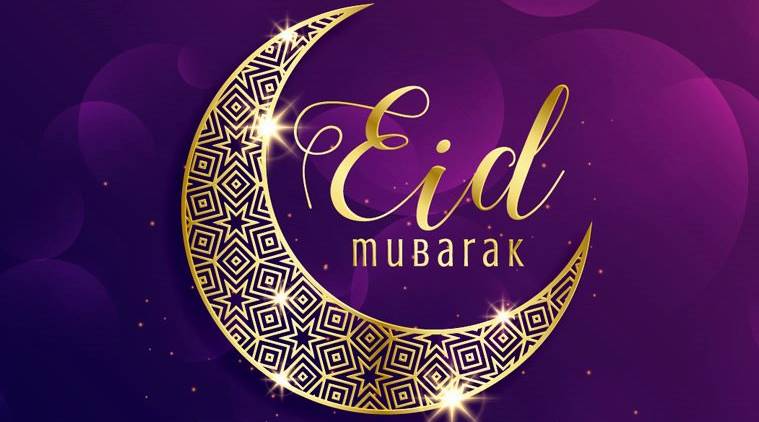 As part of RE we are learning about Eid this week. Make some Eid cards and decorations!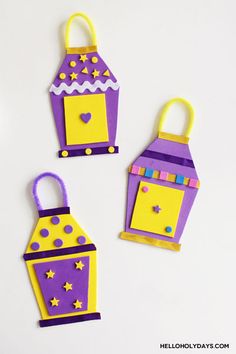 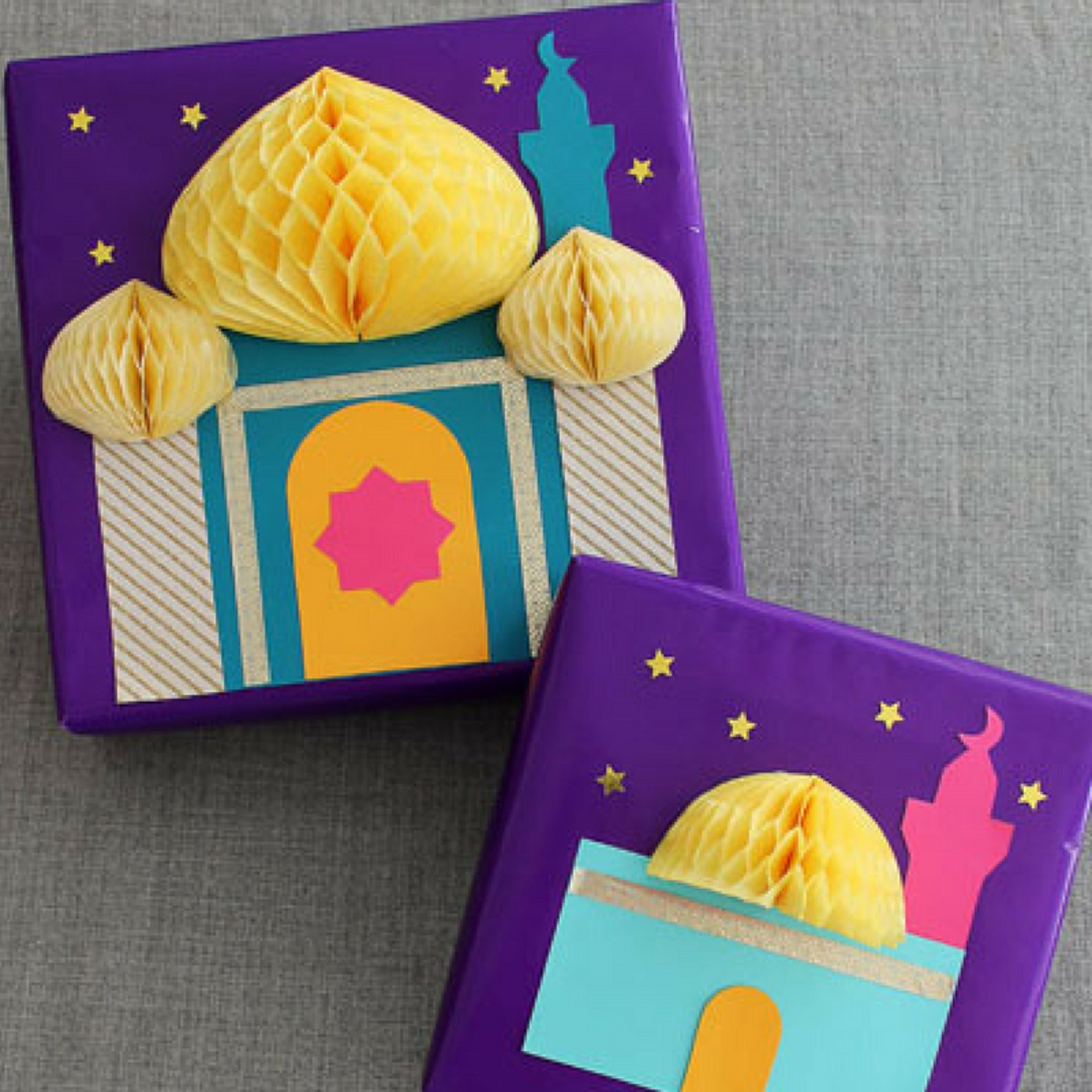 Try the Eid biscuit recipeshttps://www.twinkl.co.uk/resource/t-t-20989-eid-recipe-book https://www.twinkl.co.uk/resource/t-t-21940-making-eid-biscuits-recipe-cardsRamadan and Eid resource pack ideashttps://www.twinkl.co.uk/resource/eyfs-ramadan-and-eid-school-closure-activity-pack-ages-3-5-t-tp-2549406Eid videos and songshttps://youtu.be/5gf-BE-pgSg https://youtu.be/NapxPcm5G5M https://www.bbc.co.uk/cbeebies/puzzles/lets-celebrate-eid  